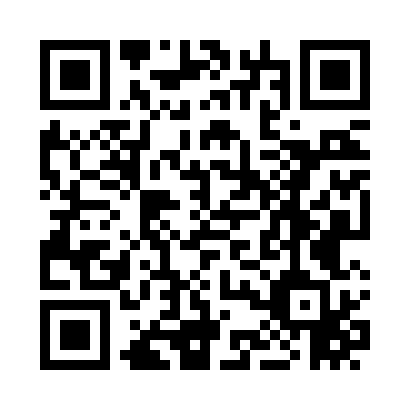 Prayer times for Staff Commisary, Nevada, USAMon 1 Jul 2024 - Wed 31 Jul 2024High Latitude Method: Angle Based RulePrayer Calculation Method: Islamic Society of North AmericaAsar Calculation Method: ShafiPrayer times provided by https://www.salahtimes.comDateDayFajrSunriseDhuhrAsrMaghribIsha1Mon3:515:301:015:018:3210:112Tue3:515:301:015:018:3210:113Wed3:525:311:015:018:3210:104Thu3:535:311:025:018:3110:105Fri3:545:321:025:018:3110:096Sat3:555:331:025:018:3110:097Sun3:565:331:025:028:3110:088Mon3:565:341:025:028:3010:079Tue3:575:351:025:028:3010:0710Wed3:585:351:025:028:2910:0611Thu3:595:361:035:028:2910:0512Fri4:005:371:035:028:2810:0413Sat4:025:371:035:028:2810:0414Sun4:035:381:035:028:2710:0315Mon4:045:391:035:018:2710:0216Tue4:055:401:035:018:2610:0117Wed4:065:411:035:018:2510:0018Thu4:075:411:035:018:259:5919Fri4:095:421:035:018:249:5720Sat4:105:431:035:018:239:5621Sun4:115:441:035:018:229:5522Mon4:125:451:035:018:229:5423Tue4:145:461:035:008:219:5324Wed4:155:471:035:008:209:5125Thu4:165:481:035:008:199:5026Fri4:175:491:035:008:189:4927Sat4:195:491:034:598:179:4728Sun4:205:501:034:598:169:4629Mon4:215:511:034:598:159:4530Tue4:235:521:034:588:149:4331Wed4:245:531:034:588:139:42